Первомайский филиал ОГБПОУ «Томский аграрный колледж»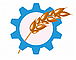 объявляет набор обучающихся на 2020-2021 учебный годпо следующим профессиям и специальностям:Бюджетная подготовка (бесплатное обучение)  с получениемсреднего образования очная форма обучения:Прием документов с 01 июня 2020г. по 25 августа 2020г. включительноМастер сельскохозяйственного производства – 25 человек (срок обучения -3 года 10 месяцев)Тракторист – машинист сельскохозяйственного производства – 25 человек  (срок обучения – 2 года 10 месяцев)При успешном окончании обучения выпускники получают диплом о среднем профессиональном образовании и свидетельство о присвоении рабочего по каждой профессии, входящей в программуОсуществляем прием на следующие специальностисреднего профессионального образования (очное, платно)на базе 9 классов с получением среднего образования:Право и организация социального обеспечения (срок обучения – 2 года 10 месяцев) Ориентировочная стоимость по программам СПО – очное обучение – 59 820 руб. (оплата возможна помесячно)Зачисление ведется по конкурсу среднего балла аттестата.Прием оригиналов документов и Уведомление о намерении обучаться в ПмФ ОГБПОУ "ТАК"- до 27 августа 2020 года (включительно) Документы для приема:Заявление Документ об образовании (аттестат)-копия и подлинникМедицинская справка для поступающих форма 086/у Фотографии 3*4- 6 штукКопия паспортаКопия СНИЛСКопия ИННСправка из администрации сельского поселения о составе семьи Копия приписного (для юношей)За справками обращаться по тел. 2-16-50 или по адресу:с. Первомайское, ул. Ленинская , д. 27 каб. 14 (2-й этаж, приемная)